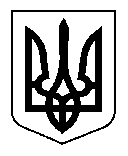 ВЕЛИКООЛЕКСАНДРІВСЬКА СЕЛИЩНА РАДАВЕЛИКООЛЕКСАНДРІВСЬКОГО РАЙОНУХЕРСОНСЬКОЇ ОБЛАСТІвосьмого скликанняП’ята сесія РІШЕННЯВід 25 лютого 2021  року       смт Велика Олександрівка	          № 239Про передачу нерухомого майна, розташованого за адресою: смт Велика Олександрівка, вул. Свободи, 106,в оперативне управлінняРозглянувши листа Бужака В.В., директора комунального закладу «Великоолександрівська дитячо-юнацька спортивна школа», щодо передачі в оперативне управління нежитлових приміщень стадіону «Колос», розташованих за адресою: смт Велика Олександрівка, вул. Свободи, 90-а, відповідно до статей 133,137 Господарського кодексу України, висновків та рекомендацій постійної комісії з питань бюджету, фінансів, соціально-економічного розвитку та управління майном комунальної власності, статей 26,  60 Закону України «Про місцеве самоврядування в Україні»,  з метою забезпечення ефективного використання комунального майна Великоолександрівської селищної територіальної громади селищна радаВИРІШИЛА:             1. Передати в оперативне управління з 25 лютого 2021 року комунальному закладу «Великоолександрівська дитячо-юнацька спортивна школа» комунальне нерухоме майно - цілісний майновий комплекс, комплекс нежитлових будівель стадіону «Колос», розташований за адресою: смт Велика Олександрівка, вул. Свободи, 106, площею 255,7 м кв., балансовою вартістю 1193712,00 грн.,  залишковою вартістю 969891,00 грн., сума зносу 223821,00 грн.;	2. Затвердити договір про закріплення  майна, що перебуває у власності Великоолександрівської селищної територіальної громади в особі Великоолександрівської селищної ради, на праві оперативного управління, що додається.  	4. Передати майно, вказане в пункті 1 цього рішення, за актом приймання-передачі.	5. Право управління майном, вказаним у пункті 1 цього рішення, зареєструвати у встановленому законом порядку.6. Контроль за виконанням цього рішення покласти на постійну комісію з питань бюджету, фінансів, соціально-економічного розвитку, житлово- комунального господарства  та управління майном комунальної власності.Селищний голова 							Н.В. Корнієнко